ФормаМОНИТОРИНГреализации социально-гуманитарного проекта «У войны не женское лицо…»Аксубаевского муниципального района на апрель 2021 года№МероприятиеОтчет о проведении(с начала реализации проекта/за отчетный период)1. Количество тружениц тыла (участницы трудового тыла, вдовы погибших участников Великой Отечественной войны) в муниципальном образовании Республики Татарстан.2162.Количество посещений тружениц тыла Великой Отечественной войны в избирательных округах и муниципальных образованиях Республики Татарстан, с указанием даты, ФИО депутата и посещаемого.Апрель: 25(на данный момент идет активное поещение всех тружениц тыла района с поздравлениями с Днем победы)Труженица тыла Чепелева Антонина Ефимовна посетила мероприятие «Открытие набережной и посадка деревьев» в с.Кривозерки, с участием Главы Аксубаевского района К.К.Гилмановым, депутатом и руководителем объединения женщин депутатов «Мэрхэмэт-милосердие» в Аксубаевском районе О.В.Копаневой.Беляшова Мария Александровна , депутат Зюзина Т.ВЗиангирова Минсара Хаметгалеевна , депутат  Зюзина Т.ВШавалеева Магиря Зиганшиновна , депутат Тарасова С.АЛогинова Зоя Федоровна , депутат Михайлова Н.В. Сидоркина Ернедей Туймуловна , депутат Копанева О.В.Прокопьева Агреппина Григорьевна, депутат Копанева О.В.Ерхонина Анна Туктаровна  , депутат Копанева О.В.Махмутова Халимя Валиулловна , депутат Давлетшин Г.Г.Крайнова Зинаида Андреевна, депутат Крайнова И.В.Салахова Муневаря Гарифовна, депутат Хуснуллина Э.М.Сагдеева Сания Багмановна, депутат Хуснуллина Э.М.Туйкина Анна Филипповна , депутат Мулеева П.А.Погодкина Анастасия Филиповна, депутат Мулеева П.А.Ваструкова Евдокия Андреевна, депутат Айдова Н.В.          Кучукова Нина Егоровна , депутат Николаев В.З.Петрова Мария Семеновна, депутат Николаев В.З.Гулякова Анна Ивановна , депутат Николаев В.З.3.Количество обращений, поступивших от тружениц тыла Великой Отечественной войны во время их посещения (медицина, ЖКХ, социальные вопросы и т.д.).Из них:- обращения, по которым дан положительный ответ;- обращения, по которым даны разъяснения. 0 обращений4.Количество собранных новелл, интервью, воспоминаний и публикаций о труженицах тыла Великой Отечественной войны.(приложить материалы, фото)60 интервью с труженицами тылаhttps://vk.com/id398039874?z=video398039874_456241010%2Fb4d1f3b9049c1af762%2Fpl_wall_398039874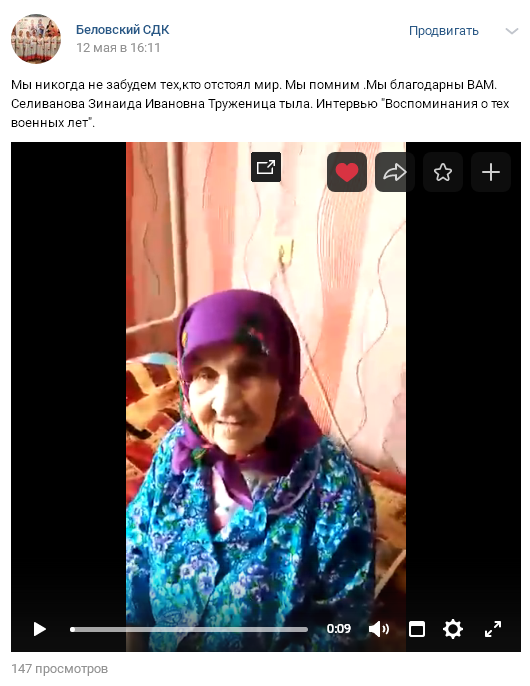 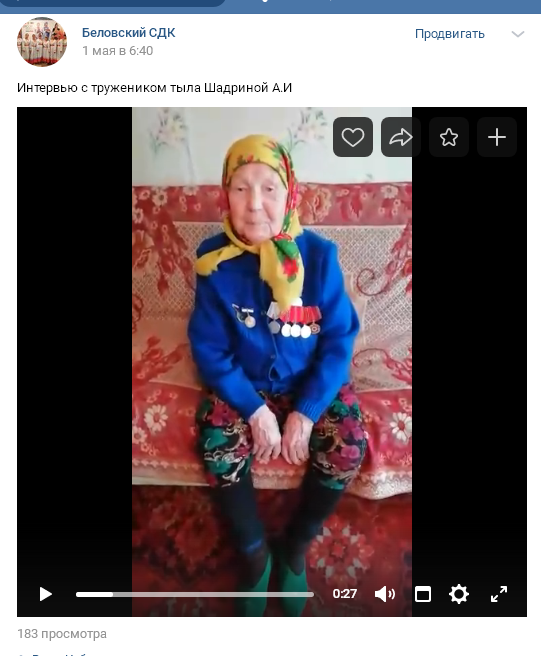 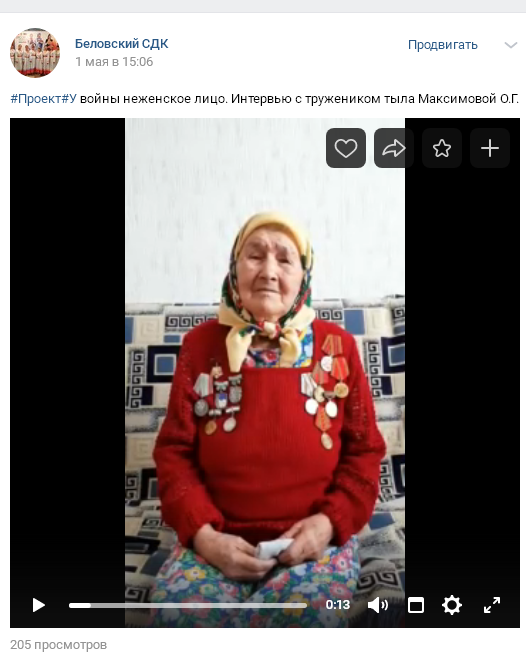 5.Количество переданных документов, фотографий и материалов семейных архивов тружениц тыла в муниципальные и государственные архивы. (приложить материалы, фото)26.Количество публикаций в СМИ в рамках проекта «У войны не женское лицо…» (республиканские и местные средства массовой информации, официальные сайты, социальные сети #увойнынеженскоелицо).(приложить материалы, фото)167.Активные ссылки на публикации в СМИ и социальных сетях.https://vk.com/wall398039874_14572https://vk.com/wall398039874_14571https://vk.com/wall398039874_14569https://vk.com/wall398039874_14568https://vk.com/wall398039874_14567https://vk.com/wall398039874_14562https://vk.com/wall398039874_14561https://vk.com/wall398039874_14560https://vk.com/wall398039874_14559https://vk.com/wall398039874_14558https://vk.com/wall398039874_14557https://vk.com/wall398039874_14543https://vk.com/wall398039874_14542https://vk.com/wall398039874_14540http://aksubayevo.ru/news/lyudi-i-sudbyi/pervyy-90-yubiley-zhitelya-poselka-zaryahttp://aksubayevo.ru/news/news/dlya-eleny-lomonosovoy-vesna-nynche-yubileynayahttp://aksubayevo.ru/news/news/trud-i-zozh-sekrety-dolgoletiyahttp://aksubayevo.ru/news/news/v-svoy-90-letniy-yubiley-rkiya-bikmurzina-vspominaet-tolko-svetlye-momentyhttp://aksubayevo.ru/news/lyudi-i-sudbyi/90-letniy-yubiley-otmetila-zulkhabirya-shaykhutova8.Другие формы реализации социально-гуманитарного проекта «У войны не женское лицо…».(приложить материалы, фото)Труженица тыла Чепелева Антонина Ефимовна приняла участие в посадке сада памяти, в честь 76-ой годовщины Победы в ВОВ, в парке отдыха с. Кривоозерки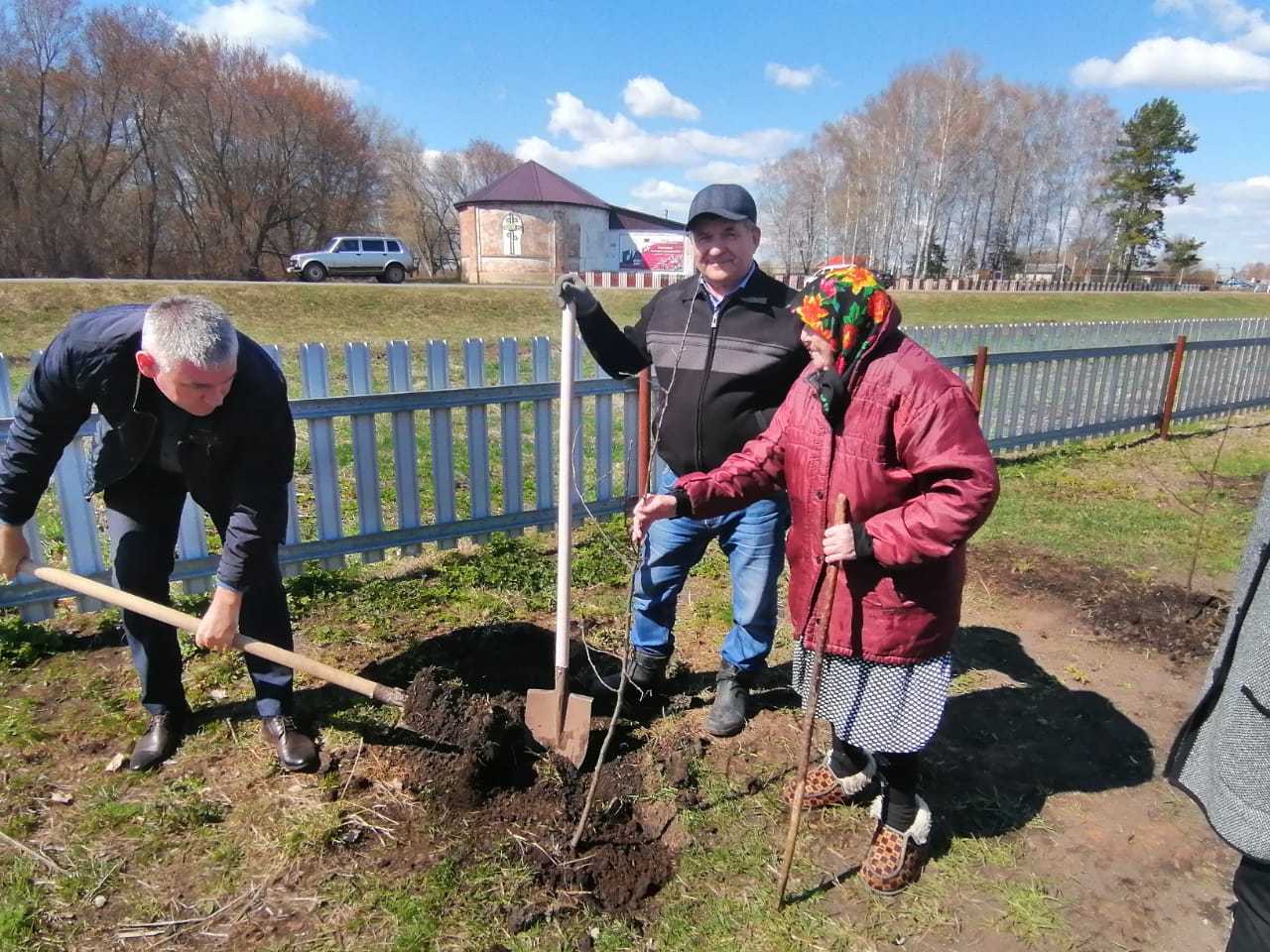 МБУК «ЦКС» (РДК) Аксубаевского МР РТ 1 октября, в праздник День пожилых людей, дал старт муниципального проекта «Альбом памяти. Победа в сердце каждого живет», в рамках республиканского социально-гуманитарного проекта « У войны не женское лицо…» посвященного 75-летию Великой Победе.1 этап: подготовительный: с 1 октября 2020г- 1 ноября 2020г.Сбор информации (фото, интервью, очерки, воспоминания, фронтовые письма, архивные данные о труженицах тыла)2 этап: с 1 ноября 2020г- 1 декабря 2020г.Создание «Альбома Памяти. Победа в сердце каждого живет» (ручная работа, исторические факты)Совместная работа специалистов культуры, Глав СП, учащихся образовательных учреждений, общественные организации ветеранов, районных и местных депутатов Аксубаевского МР.3 этап: заключительный: с 1 декабря 2020г.- 9 мая 2021г.Публикация Альбомов в социальных сетях, интернет ресурсах, сайтах района, СМИ.Награждение.Хештег  #СоциальноГуманитарныйПроектУВойныНеЖенскоеЛицо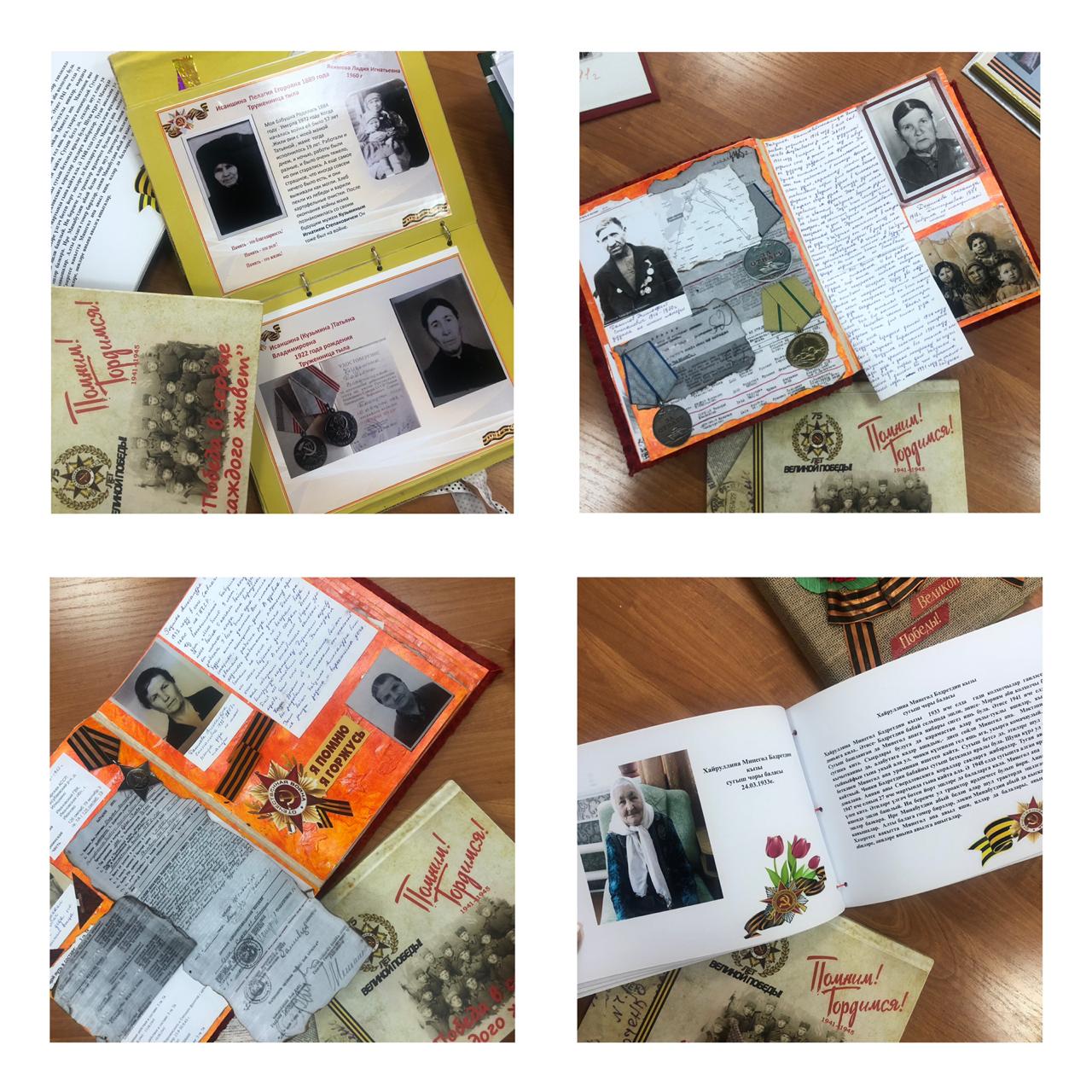 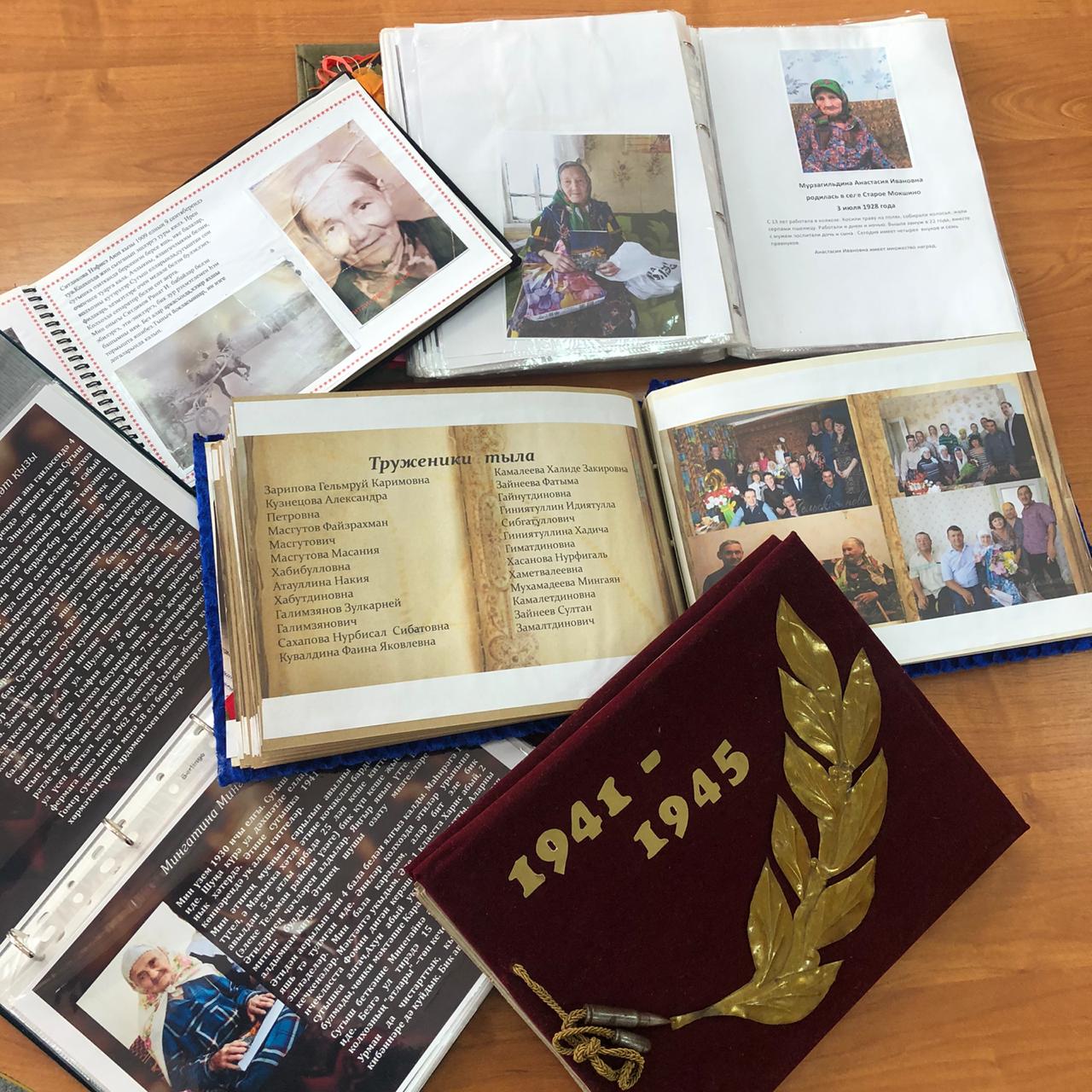 На 30.04.2021  собрано 35 Альбомов . 9 февраля в Аксубаевском муниципальном районе стартовал видеоопроект «С гордостью о великом поколении!» , посвященный труженницам тыла нашего района. По инициативе Аксубаевского районного дома культуры и руководителя объединения женщин-депутатов Аксубаевского муниципального района в проект вовлечены депутаты района, дети, подростки и специалисты учреждений культуры.Длительность проекта: 9 февраля-9 мая.На подготовительном этапе дан старт сборки фото и видеоинтервью воспоминаний труженниц тыла.Задачи акции:• создать условия для воспитания гражданственности и патриотических чувств жителей через общение с труженицами тыла;• сохранение исторической преемственности поколений;• формирование духовно- нравственных качеств личности;• воспитание внимательного отношения к труженицам тыла, желание заботиться о них;Проект учит не только детей, но и взрослых уважительно относиться к поколению с большой буквы! Наша задача сохранить память о великих людях, о великих женщинах – труженницах тыла!Наша цель: создать хороший видеоматериал для архивирования и дальнейшего использования в общеобразовательных учреждениях, на патриотических мероприятиях и иного использования.На сегодняшний день собраны и отсняты 60 воспоминаний.Смонтированы и опубликованы 15 видеороликов. ГАУСО«Комплексный центр социального обслуживания населения «Нежность» Министерства труда, занятости и социальной защиты Республики Татарстан в Аксубаевском муниципальном районе» » заключил соглашения о добровольном сотрудничестве по оказанию благотворительных услуг одиноким и одиноко проживающим ветеранам ВОВ и труженицам тыла с 7 образовательными учреждениями района: «Аксубаевская СОШ №1» волонтерский отряд «Свобода», СПДП «Мечта», «Новоибрайкинская СОШ», «Староибрайкинская СОШ», «Сунчелеевская СОШ», «Старомокшинская СОШ», «Кривоозерская СОШ», «Старотимошкинская СОШ».ГАУСО«Комплексный центр социального обслуживания населения «Нежность» Министерства труда, занятости и социальной защиты Республики Татарстан в Аксубаевском муниципальном районе» запустили Акцию «Визит вежливости». 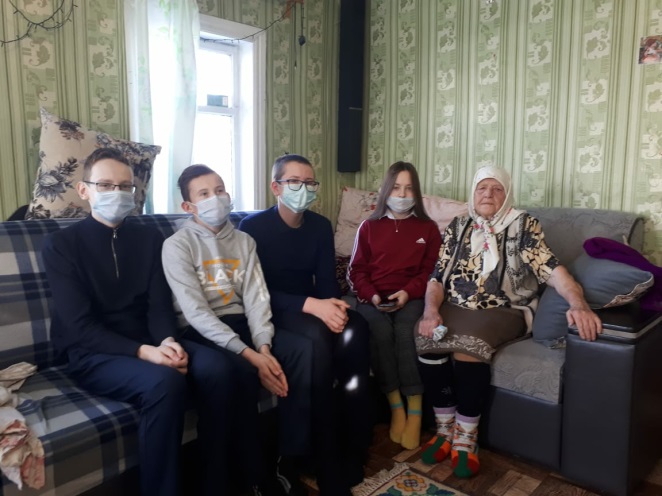 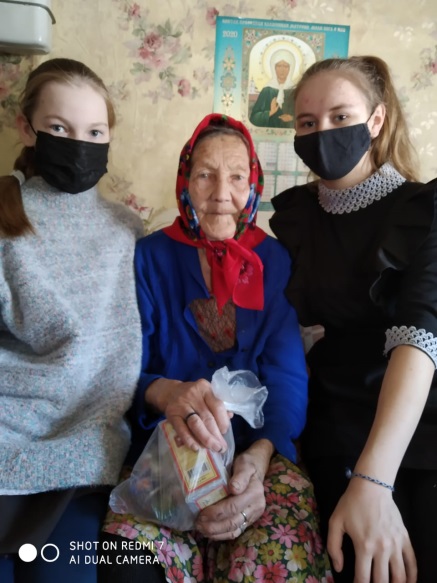 Адресные поздравления тружениц тыла. Вручение открыток Победы.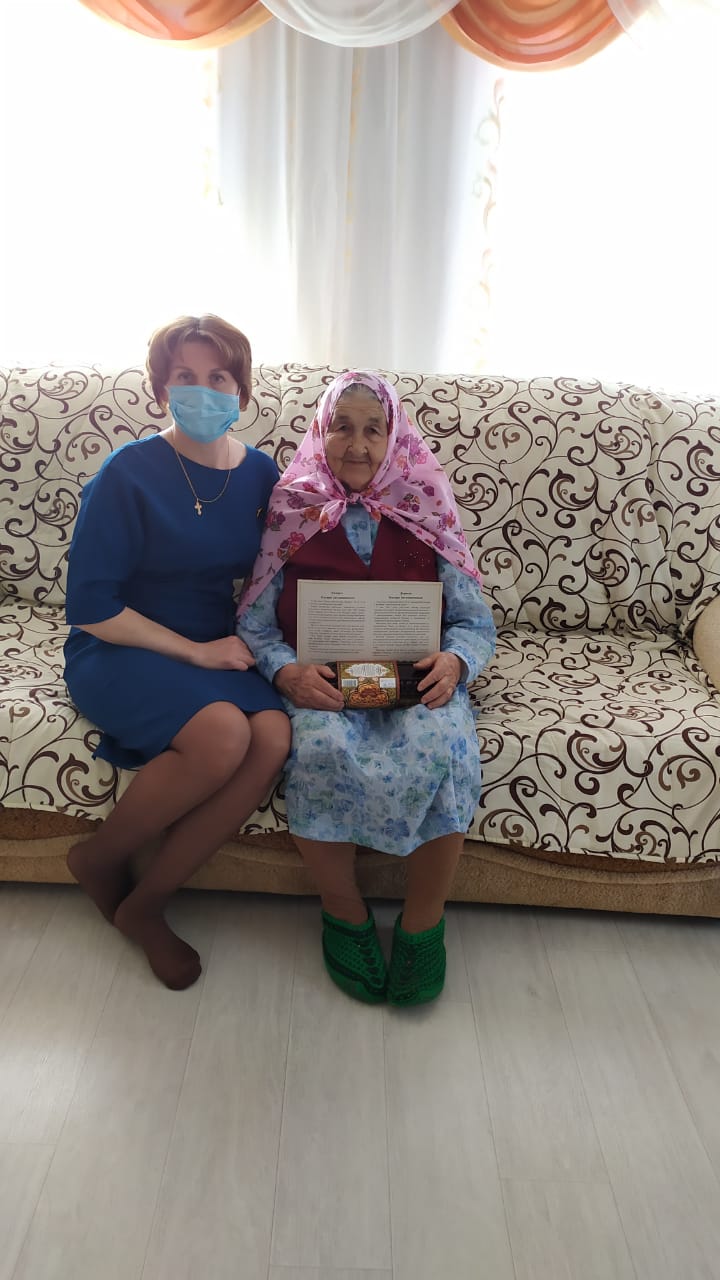 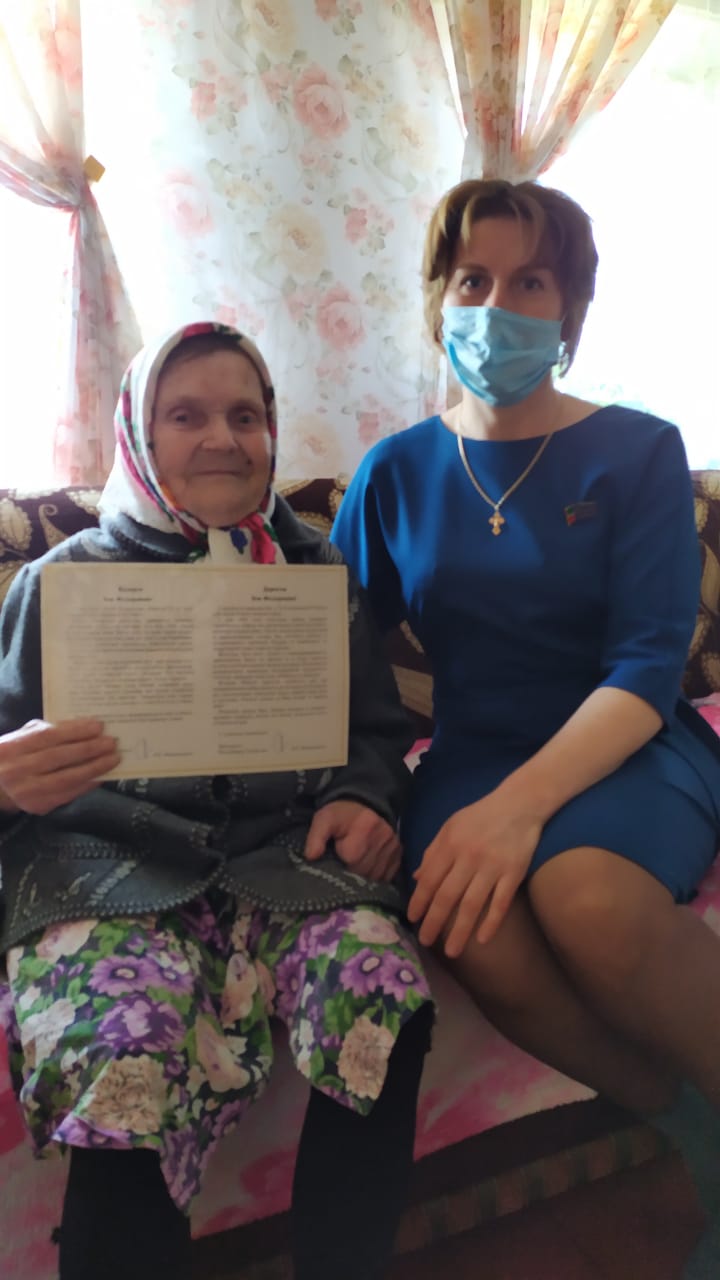 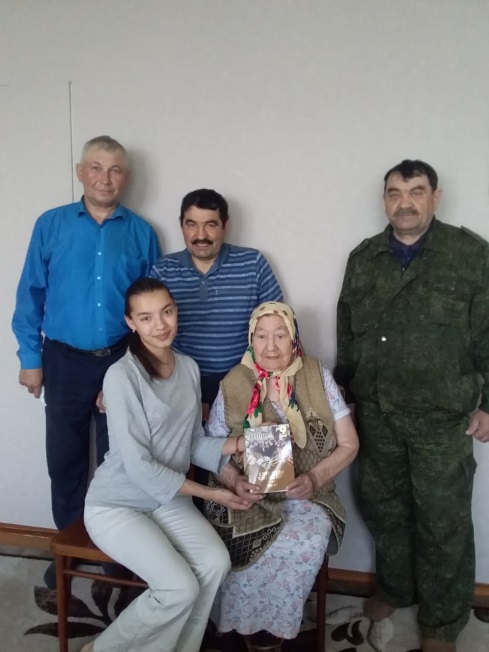 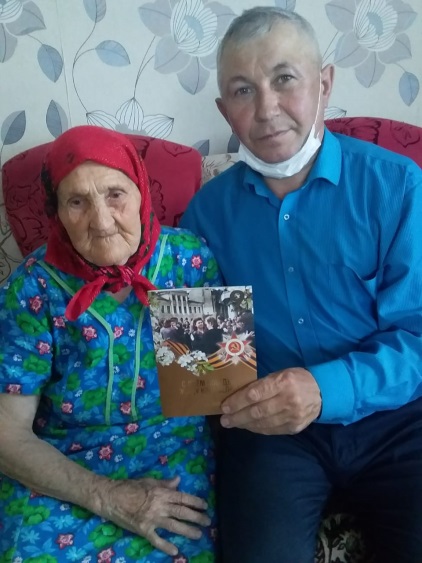 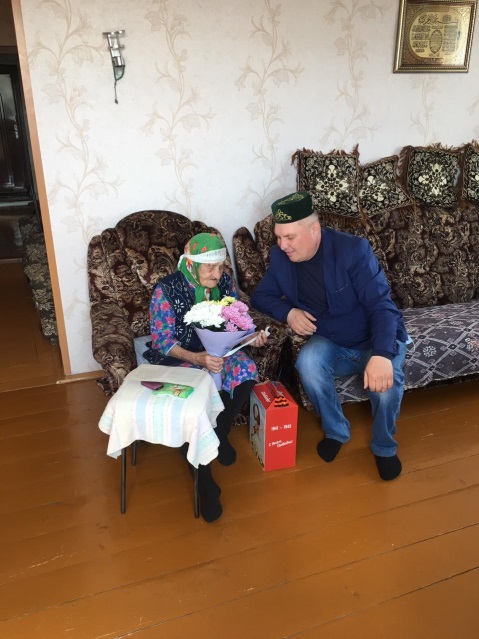 